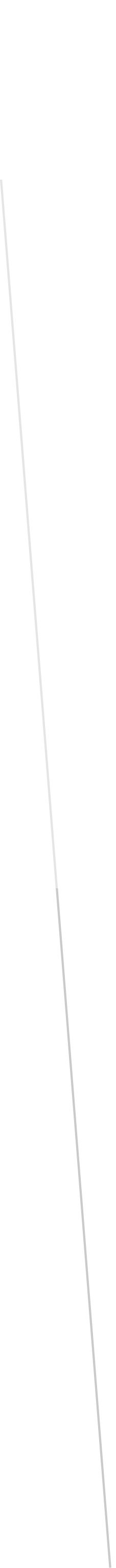 Register for an AP test from November 28th until March 3rd.  Payment for AP tests will be collected online or in person from November 28th until March 17th. Students do not have to pay for the exam at time of registration; however, exams will not be ordered unless full payment has been received by the payment due date.  To Register for AP exams:Visit the Hendrickson High School website. Scroll over SERVICES, Click on COUNSELORSScroll over ACADEMICS, Click on AP INFORMATIONClick on the “REGISTER HERE” buttonComplete the online registration.Pay for the exam(s) one of two ways:Pay in person: When prompted, click Cash or Check on the Total Registration site.  Bring two copies of the registration form and payment (check or cash) to Student Services. Please see Andrea Warner or Cristina Allgood.  Make checks payable to Hendrickson High School.Pay online: When prompted, click Pay with Credit Card on the Total Registration site and follow the directions.Exam fees:$80 per test$15 per test – students qualifying for free and reduced lunchLate Testing Fee with additional fee - $60Financial Need Scholarships: Students NOT qualifying for free and reduced lunch who elect to take MORE THAN ONE AP examination and have a clear financial need may apply for a limited number of AP exam scholarships.  For each test taken beyond the first test, applicants may be awarded $25 to assist with exam fees.  Scholarship applications must be submitted no later than February 17, 2017.   A committee will determine scholarship awards. You can ONLY access the AP Scholarship Application by following these steps:  Visit the Hendrickson High School website. Scroll over SERVICES, Click on COUNSELORSScroll over ACADEMICS, Click on AP INFORMATIONClick on the “APPLY HERE” button2017 Exam Dates and Schedule:Exam dates are located on the next page.  AP testing begins Monday, May 1 and concludes Friday, May 12, 2017.  Alternate (make-up) testing will occur between Wednesday, May 17 and Friday, May 19, 2017.  Alternate testing is available for students who meet the College Board criteria. Late arrival is not a reason for alternate testing.  Our expectation is for students to behave as responsible scholars and be on time.2017 AP Exam Calendar  Morning exams require that the students arrive no later than 7:30 a.m. Afternoon exams require that the students arrive no later than 11:30 a.m. Mid-Afternoon exams require that students arrive no later than 2:00 p.m.   Contact our office if you have questions or need further information.  Call 512-594-1123 or 512-594-1115. Stop by Student Services. Email andrea.warner@pfisd.net or cristina.allgood@pfisd.net.Week 1Week 1Week 1MorningAfternoonMonday, May 1Chemistry
Environmental SciencePsychologyTuesday, May 2Computer Science A
Spanish Language and CultureArt HistoryPhysics I: Algebra-BasedWednesday, May 3English Literature and CompositionPhysics 2: Algebra-BasedThursday, May 4United States Government and PoliticsChinese Language and Culture
AP SeminarFriday, May 5German Language and CultureUnited States HistoryComputer Science PrinciplesFriday, May 5Studio Art – last day to submit digital and physical portfolios.Students should have forward their completed digital portfolios for 2D Design, Drawing and 3D Design to their teachers well before this date.Studio Art – last day to submit digital and physical portfolios.Students should have forward their completed digital portfolios for 2D Design, Drawing and 3D Design to their teachers well before this date.Week 2Week 2Week 2Week 2MorningAfternoonMid-afternoonMonday, May 8BiologyMusic TheoryPhysics C: MechanicsPhysics C: Electricity and MagnetismTuesday, May 9Calculus ABCalculus BCFrench Language and CultureSpanish Literature and CultureWednesday, May 10English Language and CompositionMacroeconomicsThursday, May 11Comparative Government and PoliticsWorld HistoryStatisticsFriday, May 12MicroeconomicsHuman GeographyEuropean HistoryLatin